ПРОТОКОЛ № _____Доп. Вр.                    в пользу                                           Серия 11-метровых                    в пользу                                            Подпись судьи : _____________________ /_________________________ /ПредупрежденияУдаленияПредставитель принимающей команды: ______________________ / _____________________ Представитель команды гостей: _____________________ / _________________________ Замечания по проведению игры ______________________________________________________________________________________________________________________________________________________________________________________________________________________________________________________________________________________________________________________________________________________________________________________________________________________________________________________________________________________________________________________________Травматические случаи (минута, команда, фамилия, имя, номер, характер повреждения, причины, предварительный диагноз, оказанная помощь): _________________________________________________________________________________________________________________________________________________________________________________________________________________________________________________________________________________________________________________________________________________________________________________________________________________________________________Подпись судьи:   _____________________ / _________________________Представитель команды: ______    __________________  подпись: ___________________    (Фамилия, И.О.)Представитель команды: _________    _____________ __ подпись: ______________________                                                             (Фамилия, И.О.)Лист травматических случаевТравматические случаи (минута, команда, фамилия, имя, номер, характер повреждения, причины, предварительный диагноз, оказанная помощь)_______________________________________________________________________________________________________________________________________________________________________________________________________________________________________________________________________________________________________________________________________________________________________________________________________________________________________________________________________________________________________________________________________________________________________________________________________________________________________________________________________________________________________________________________________________________________________________________________________________________________________________________________________________________________________________________________________________________________________________________________________________________________________________________________________________________________________________________________________________________________________________________________________________________________________________________________________________________________________________________________________________________________________________________________________________________________________________________________________________________________________________Подпись судьи : _________________________ /________________________/ 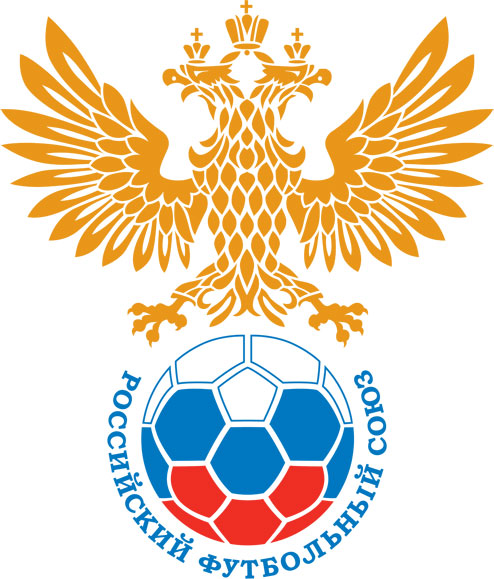 РОССИЙСКИЙ ФУТБОЛЬНЫЙ СОЮЗМАОО СФФ «Центр»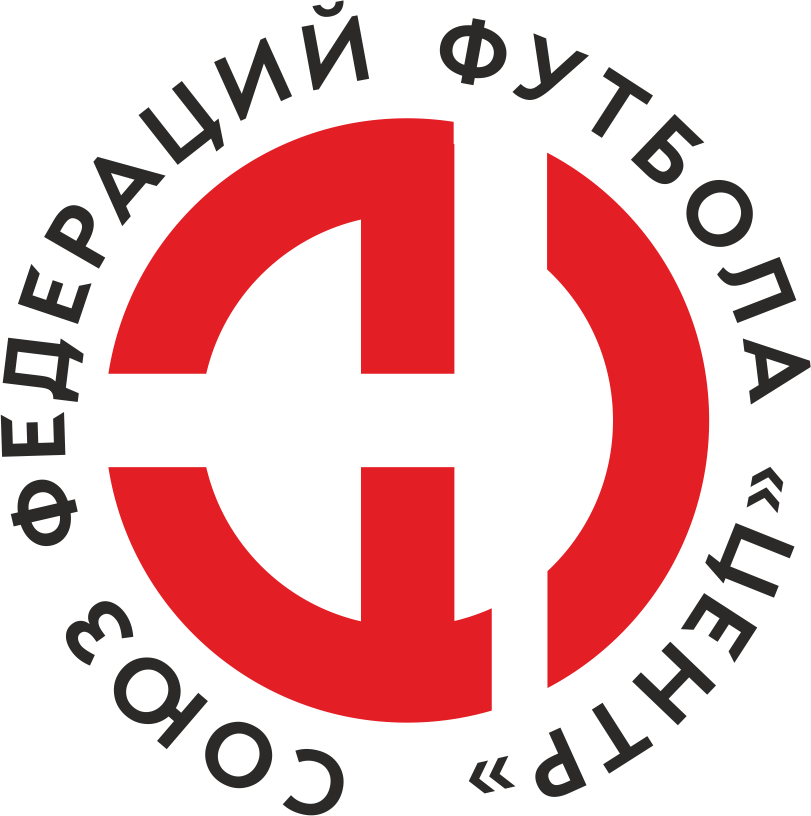    Первенство России по футболу среди команд III дивизиона, зона «Центр» _____ финала Кубка России по футболу среди команд III дивизиона, зона «Центр»Стадион «Труд» (Елец)Дата:6 сентября 2019Елец (Елец)Елец (Елец)Елец (Елец)Елец (Елец)Красный (Красный)Красный (Красный)команда хозяевкоманда хозяевкоманда хозяевкоманда хозяевкоманда гостейкоманда гостейНачало:14:00Освещение:ЕстественноеЕстественноеКоличество зрителей:200Результат:0:3в пользуКрасный (Красный)1 тайм:0:1в пользув пользу Красный (Красный)Судья:Шафеев Рафаэль  (Волгоград)кат.1 помощник:Ульев Дмитрий (Тамбов)кат.2 помощник:Квасов Иван  (Рязань)кат.Резервный судья:Резервный судья:Меркулов Владислав (Елец)кат.Инспектор: Ковалев Алексей Борисович (Тамбов) Ковалев Алексей Борисович (Тамбов) Ковалев Алексей Борисович (Тамбов) Ковалев Алексей Борисович (Тамбов)Делегат:СчетИмя, фамилияКомандаМинута, на которой забит мячМинута, на которой забит мячМинута, на которой забит мячСчетИмя, фамилияКомандаС игрыС 11 метровАвтогол0:1Василий МешковскийКрасный (Красный)160:2Владислав ГорьковКрасный (Красный)770:3Антон МинкинКрасный (Красный)79Мин                 Имя, фамилия                          КомандаОснованиеРОССИЙСКИЙ ФУТБОЛЬНЫЙ СОЮЗМАОО СФФ «Центр»РОССИЙСКИЙ ФУТБОЛЬНЫЙ СОЮЗМАОО СФФ «Центр»РОССИЙСКИЙ ФУТБОЛЬНЫЙ СОЮЗМАОО СФФ «Центр»РОССИЙСКИЙ ФУТБОЛЬНЫЙ СОЮЗМАОО СФФ «Центр»РОССИЙСКИЙ ФУТБОЛЬНЫЙ СОЮЗМАОО СФФ «Центр»РОССИЙСКИЙ ФУТБОЛЬНЫЙ СОЮЗМАОО СФФ «Центр»Приложение к протоколу №Приложение к протоколу №Приложение к протоколу №Приложение к протоколу №Дата:6 сентября 20196 сентября 20196 сентября 20196 сентября 20196 сентября 2019Команда:Команда:Елец (Елец)Елец (Елец)Елец (Елец)Елец (Елец)Елец (Елец)Елец (Елец)Игроки основного составаИгроки основного составаЦвет футболок: Зеленые       Цвет гетр: ЗеленыеЦвет футболок: Зеленые       Цвет гетр: ЗеленыеЦвет футболок: Зеленые       Цвет гетр: ЗеленыеЦвет футболок: Зеленые       Цвет гетр: ЗеленыеНЛ – нелюбительНЛОВ – нелюбитель,ограничение возраста НЛ – нелюбительНЛОВ – нелюбитель,ограничение возраста Номер игрокаЗаполняется печатными буквамиЗаполняется печатными буквамиЗаполняется печатными буквамиНЛ – нелюбительНЛОВ – нелюбитель,ограничение возраста НЛ – нелюбительНЛОВ – нелюбитель,ограничение возраста Номер игрокаИмя, фамилияИмя, фамилияИмя, фамилия1Александр Баженов (к)Александр Баженов (к)Александр Баженов (к)4Сергей Хмелевской Сергей Хмелевской Сергей Хмелевской 14Вадим Кривоносов Вадим Кривоносов Вадим Кривоносов 12Максим Карпухин  Максим Карпухин  Максим Карпухин  3Юрий Неделин Юрий Неделин Юрий Неделин 21Иван Головкин Иван Головкин Иван Головкин 19Александр_А. Ролдугин  Александр_А. Ролдугин  Александр_А. Ролдугин  15Вадим Окорочков  Вадим Окорочков  Вадим Окорочков  8Сергей Курышев Сергей Курышев Сергей Курышев 9Александр Молодцов  Александр Молодцов  Александр Молодцов  11Денис Платоненко Денис Платоненко Денис Платоненко Запасные игроки Запасные игроки Запасные игроки Запасные игроки Запасные игроки Запасные игроки 16Илья Одиноков  Илья Одиноков  Илья Одиноков  18Денис РжевскийДенис РжевскийДенис Ржевский17Никита БацевичусНикита БацевичусНикита Бацевичус7Кирилл ЧечуринКирилл ЧечуринКирилл Чечурин20Ваграм ЭлларянВаграм ЭлларянВаграм Элларян10Владимир СотниковВладимир СотниковВладимир Сотников6Сергей НемченкоСергей НемченкоСергей НемченкоТренерский состав и персонал Тренерский состав и персонал Фамилия, имя, отчествоФамилия, имя, отчествоДолжностьДолжностьТренерский состав и персонал Тренерский состав и персонал 1Тренерский состав и персонал Тренерский состав и персонал 234567ЗаменаЗаменаВместоВместоВместоВышелВышелВышелВышелМинМинСудья: _________________________Судья: _________________________Судья: _________________________11Александр БаженовАлександр БаженовАлександр БаженовИлья Одиноков  Илья Одиноков  Илья Одиноков  Илья Одиноков  181822Денис ПлатоненкоДенис ПлатоненкоДенис ПлатоненкоДенис РжевскийДенис РжевскийДенис РжевскийДенис Ржевский5555Подпись Судьи: _________________Подпись Судьи: _________________Подпись Судьи: _________________33Юрий НеделинЮрий НеделинЮрий НеделинКирилл ЧечуринКирилл ЧечуринКирилл ЧечуринКирилл Чечурин7070Подпись Судьи: _________________Подпись Судьи: _________________Подпись Судьи: _________________44Иван ГоловкинИван ГоловкинИван ГоловкинНикита БацевичусНикита БацевичусНикита БацевичусНикита Бацевичус767655Максим Карпухин Максим Карпухин Максим Карпухин Ваграм ЭлларянВаграм ЭлларянВаграм ЭлларянВаграм Элларян818166Вадим Окорочков Вадим Окорочков Вадим Окорочков Владимир СотниковВладимир СотниковВладимир СотниковВладимир Сотников878777        РОССИЙСКИЙ ФУТБОЛЬНЫЙ СОЮЗМАОО СФФ «Центр»        РОССИЙСКИЙ ФУТБОЛЬНЫЙ СОЮЗМАОО СФФ «Центр»        РОССИЙСКИЙ ФУТБОЛЬНЫЙ СОЮЗМАОО СФФ «Центр»        РОССИЙСКИЙ ФУТБОЛЬНЫЙ СОЮЗМАОО СФФ «Центр»        РОССИЙСКИЙ ФУТБОЛЬНЫЙ СОЮЗМАОО СФФ «Центр»        РОССИЙСКИЙ ФУТБОЛЬНЫЙ СОЮЗМАОО СФФ «Центр»        РОССИЙСКИЙ ФУТБОЛЬНЫЙ СОЮЗМАОО СФФ «Центр»        РОССИЙСКИЙ ФУТБОЛЬНЫЙ СОЮЗМАОО СФФ «Центр»        РОССИЙСКИЙ ФУТБОЛЬНЫЙ СОЮЗМАОО СФФ «Центр»Приложение к протоколу №Приложение к протоколу №Приложение к протоколу №Приложение к протоколу №Приложение к протоколу №Приложение к протоколу №Дата:Дата:6 сентября 20196 сентября 20196 сентября 20196 сентября 20196 сентября 20196 сентября 2019Команда:Команда:Команда:Красный (Красный)Красный (Красный)Красный (Красный)Красный (Красный)Красный (Красный)Красный (Красный)Красный (Красный)Красный (Красный)Красный (Красный)Игроки основного составаИгроки основного составаЦвет футболок: Черные   Цвет гетр:  ЧерныеЦвет футболок: Черные   Цвет гетр:  ЧерныеЦвет футболок: Черные   Цвет гетр:  ЧерныеЦвет футболок: Черные   Цвет гетр:  ЧерныеНЛ – нелюбительНЛОВ – нелюбитель,ограничение возрастаНЛ – нелюбительНЛОВ – нелюбитель,ограничение возрастаНомер игрокаЗаполняется печатными буквамиЗаполняется печатными буквамиЗаполняется печатными буквамиНЛ – нелюбительНЛОВ – нелюбитель,ограничение возрастаНЛ – нелюбительНЛОВ – нелюбитель,ограничение возрастаНомер игрокаИмя, фамилияИмя, фамилияИмя, фамилия16Александр Соколов Александр Соколов Александр Соколов 2Сергей Казаков Сергей Казаков Сергей Казаков 14Иван Жачкин (к)Иван Жачкин (к)Иван Жачкин (к)21Эдуард Рубчинский Эдуард Рубчинский Эдуард Рубчинский 67Кирилл Помельников Кирилл Помельников Кирилл Помельников 10Илья Федоров Илья Федоров Илья Федоров 5Владислав Корнеев Владислав Корнеев Владислав Корнеев 17Артем Игнатенков Артем Игнатенков Артем Игнатенков 18Темирлан Карданов Темирлан Карданов Темирлан Карданов 23Кирилл Плотников Кирилл Плотников Кирилл Плотников 11Василий Мешковский Василий Мешковский Василий Мешковский Запасные игроки Запасные игроки Запасные игроки Запасные игроки Запасные игроки Запасные игроки 39Арсений НайденовАрсений НайденовАрсений Найденов15Владислав ГорьковВладислав ГорьковВладислав Горьков4Даниил ПрохоровДаниил ПрохоровДаниил Прохоров19Роман БарковРоман БарковРоман Барков32Хетаг ТедеевХетаг ТедеевХетаг Тедеев25Антон МинкинАнтон МинкинАнтон Минкин34Владислав КондратенкоВладислав КондратенкоВладислав КондратенкоТренерский состав и персонал Тренерский состав и персонал Фамилия, имя, отчествоФамилия, имя, отчествоДолжностьДолжностьТренерский состав и персонал Тренерский состав и персонал 1Тренерский состав и персонал Тренерский состав и персонал 234567Замена Замена ВместоВместоВышелМинСудья : ______________________Судья : ______________________11Василий МешковскийВасилий МешковскийВладислав Горьков6522Артем ИгнатенковАртем ИгнатенковАнтон Минкин69Подпись Судьи : ______________Подпись Судьи : ______________Подпись Судьи : ______________33Темирлан КардановТемирлан КардановХетаг Тедеев74Подпись Судьи : ______________Подпись Судьи : ______________Подпись Судьи : ______________44Кирилл ПомельниковКирилл ПомельниковРоман Барков8855Владислав КорнеевВладислав КорнеевДаниил Прохоров906677        РОССИЙСКИЙ ФУТБОЛЬНЫЙ СОЮЗМАОО СФФ «Центр»        РОССИЙСКИЙ ФУТБОЛЬНЫЙ СОЮЗМАОО СФФ «Центр»        РОССИЙСКИЙ ФУТБОЛЬНЫЙ СОЮЗМАОО СФФ «Центр»        РОССИЙСКИЙ ФУТБОЛЬНЫЙ СОЮЗМАОО СФФ «Центр»   Первенство России по футболу среди футбольных команд III дивизиона, зона «Центр» _____ финала Кубка России по футболу среди футбольных команд III дивизиона, зона «Центр»       Приложение к протоколу №Дата:6 сентября 2019Елец (Елец)Красный (Красный)команда хозяевкоманда гостей